To work as an AC Mechanic cum Electrician in a reputed Firm. 	Good communication skills.	Dedicated and hard working.	Organized and efficient style of working.	HSC in commerce from I.S.Junior College in pass class in the year 2004.	I.T.I electrician from Joseph Cardign Technical School in First Class in the year2004.	Trade certificate course in Air Conditioning from Fr. Agnel Institute of Technical Trading in First Class in the year 2005.OASIS BEACH HOTEL (Dubai, U.A.E)						            	Working from June 2007 to till date as “A/C Mechanic”        		                            Responsibilities: Operation and maintenance of centralized Air Condition Chiller Plant.               Maintenance and servicing of FAHU, AHU, BCU and FCU units.                         Maintenance and servicing deep freezer, deep chiller, walking deep cooler and walking deep chiller.Attending guest complain regarding Air condition and electrical work. 		 July 2005-MAY 2007Worked in Hotel Retreat a five star deluxe hotel in Malad, Mumbai. as a A/C Mechanic cum Electrician.Responsibilities:	Operation and maintenance of centralized Air Conditioning Plant.	Maintenance and servicing of deep freezer and walking cooler. 	Attending guest complaints regarding Air Conditioning.	Attending electrical faults and rectifying the same.August 2004 - July 2005Worked as a trainee Electrician cum A/C Technician in Trance Aircon, Goregaon, Mumbai.Responsibilities:	 Maintenance and servicing of Split and Window Air Conditioning.	Attending electrical faults and rectifying the same.	Attending client complaints regarding split and window Air Conditioning.Nationality			: Indian(Roman Catholic)Date of Birth			: 29th August 1984Martial Status		: Single.Gender			: Male.Languages known		: English, Hindi and Marathi.Hobbies			: Carrom, Listening music.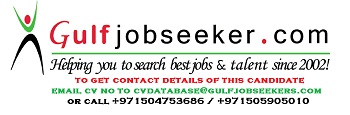 Gulfjobseeker.com CV No: 286950CAREER OBJECTIVEPERSONAL APPRAISALEDUCATIONAL QUALIFICATIONTECHNICAL QUALIFICATIONWORK EXPERIENCEPERSONAL DETAILS